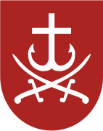 ВІННИЦЬКА МІСЬКА РАДАДЕПАРТАМЕНТ ОСВІТИ ВІННИЦЬКОЇ МІСЬКОЇ РАДИУкраїна, 21050, Вінницька область, Вінницький район, м. Вінниця, вулиця Мури, 4Тел. (0432) 65-10-12, E-mail: vmuo@vmr.gov.ua12.04.2022 р. № ___На № ________  від ______________Департамент освіти Вінницької міської ради інформує щодо впровадження та реалізації проєкту психологічної підтримки ПОРУЧ, започаткованого Міністерством освіти і науки України, Дитячим фондом ООН (ЮНІСЕФ), Українським інститутом когнітивно-поведінкової терапії та ГО «ВГЦ «Волонтер».ПОРУЧ — проєкт, який включає онлайн та очні групи психологічної підтримки для дітей, батьків та освітян, чиє звичне життя зламала війна. До роботи ПОРУЧ долучаються професійні психологи з навичками допомоги людям, травмованим війною, а також ті, хто готовий пройти підготовку і надавати психологічну підтримку. Актуальна інформація доступна на офіційному сайті проєкту: https://poruch.me/ Для підлітків та дітей молодшого шкільного віку онлайн-зустрічі проходитимуть у ZOOM двічі на тиждень впродовж місяця. Кожна зустріч — 60 хвилин. Час зустрічей буде узгоджуватися з учасниками групи. В кожній буде до десяти учасників та ведучий-психолог. Участь безкоштовна. Форма для реєстрації: https://cutt.ly/qFQC9gN Для батьків групи підтримки — можливість обмінятися інформацією, дізнатися щось нове про себе та свої емоції, отримати фахові поради, як підтримати себе, своїх дітей і рідних. Зустрічі проходитимуть онлайн у Zoom двічі на тиждень впродовж місяця. Кожна зустріч — 60 хвилин. Час зустрічей буде узгоджено з учасниками групи. Участь у групах — безкоштовна. В кожній буде до десяти учасників та ведучий-психолог. Щоб долучитися, потрібно заповнити форму: https://cutt.ly/pFQ45Dv Для освітян вже відкрита реєстрація на участь в групах підтримки за посиланням: https://cutt.ly/vFWoo3i Повна інформація щодо цих груп незабаром з’явиться на сайті проєкту. Для психологів, які готові долучитися до проведення онлайн-груп підтримки батьків та дітей, котрі пережили бойові дії, втрату, травму, реєстрація за посиланням: https://cutt.ly/HFQ6oPR. Відібрані психологи будуть проходити навчальні вебінари, супервізії та інтервізії щодо роботи з батьками та підлітками в означеній тематиці. Базова програма для проведення груп підтримки буде надана організаторами, проте може корегуватися психологами з урахуванням їхнього досвіду. Організатори також забезпечуватимуть робочі ZOOM-майданчики. Робота психологів оплачуватиметься.Вимоги до психологів: вища психологічна освіта, досвід роботи з дітьми та батьками. Досвід роботи з дітьми та дорослими, які пережили бойові дії, втрату, травму, є перевагою.Директор департаменту			                              		 Оксана ЯЦЕНКОВ. Даценко  65 10 52